Об утверждении Перечня нормативных правовых актов и их отдельных частей, содержащих обязательные требования, соблюдение которых оценивается при проведении мероприятий по контролю при осуществлении муниципального жилищного контроля на территории Шумерлинского муниципального округа Чувашской РеспубликиВ соответствии с Федеральными законами от 06.10.2003 № 131-ФЗ «Об общих принципах организации местного самоуправления в Российской Федерации», от 31.07.2020 № 248-ФЗ «О государственном контроле (надзоре) и муниципальном контроле в Российской Федерации», статьей 20 Жилищного кодекса Российской Федерации, Уставом Шумерлинского муниципального округа администрация Шумерлинского муниципального округа п о с т а н о в л я е т:Утвердить прилагаемый Перечень нормативных правовых актов и их отдельных частей, содержащих обязательные требования, соблюдение которых оценивается при проведении мероприятий по контролю при осуществлении муниципального жилищного контроля на территории Шумерлинского муниципального округа Чувашской Республики.Признать утратившими силу постановление администрации Шумерлинского района от 13.07.2017 № 343 «Об утверждении Перечня актов, содержащих обязательные требования, соблюдение которых оценивается при проведении мероприятий при осуществлении муниципального жилищного контроля и Порядка их ведения».3. Настоящее постановление вступает в силу со дня его подписания и подлежит размещению на официальном сайте Шумерлинского муниципального округа в информационно-телекоммуникационной сети «Интернет».4. Контроль за исполнением настоящего постановления возложить на первого заместителя главы администрации – начальника Управления по благоустройству и развитию территорий администрации Шумерлинского муниципального округа Головина Д.И.Глава Шумерлинского муниципального округа       Чувашской Республики                                                                                             Л.Г. РафиновПриложение  к постановлению администрации Шумерлинского муниципального округа  от 26.07.2022 № 589ПЕРЕЧЕНЬ НОРМАТИВНЫХ ПРАВОВЫХ АКТОВ И ИХ ОТДЕЛЬНЫХ ЧАСТЕЙ, СОДЕРЖАЩИХ ОБЯЗАТЕЛЬНЫЕ ТРЕБОВАНИЯ, СОБЛЮДЕНИЕ КОТОРЫХ ОЦЕНИВАЕТСЯ ПРИ ПРОВЕДЕНИИ МЕРОПРИЯТИЙ ПО КОНТРОЛЮ ПРИ ОСУЩЕСТВЛЕНИИ МУНИЦИПАЛЬНОГО ЖИЛИЩНОГО КОНТРОЛЯ НА ТЕРРИТОРИИ ШУМЕРЛИНСКОГО МУНИЦИПАЛЬНОГО ОКРУГА ЧУВАШСКОЙ РЕСПУБЛИКИРаздел I. ФЕДЕРАЛЬНЫЕ ЗАКОНЫРаздел II. УКАЗЫ ПРЕЗИДЕНТА РОССИЙСКОЙ ФЕДЕРАЦИИ,ПОСТАНОВЛЕНИЯ И РАСПОРЯЖЕНИЯ ПРАВИТЕЛЬСТВАРОССИЙСКОЙ ФЕДЕРАЦИИРаздел III. НОРМАТИВНЫЕ ПРАВОВЫЕ АКТЫФЕДЕРАЛЬНЫХ ОРГАНОВ ИСПОЛНИТЕЛЬНОЙ ВЛАСТИ И НОРМАТИВНЫЕДОКУМЕНТЫ ФЕДЕРАЛЬНЫХ ОРГАНОВ ИСПОЛНИТЕЛЬНОЙ ВЛАСТИРаздел IV. ЗАКОНЫ И ИНЫЕ НОРМАТИВНЫЕ ПРАВОВЫЕ АКТЫЧУВАШСКОЙ РЕСПУБЛИКИ, АДМИНИСТРАЦИИ ШУМЕРЛИНСКОГО МУНИЦИПАЛЬНОГО ОКРУГА,СОБРАНИЯ ДЕПУТАТОВ ШУМЕРЛИНСКОГО МУНИЦИПАЛЬНОГО ОКРУГА ЧУВАШСКОЙ РЕСПУБЛИКИЧĂВАШ  РЕСПУБЛИКИ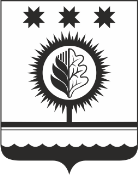 ЧУВАШСКАЯ РЕСПУБЛИКАÇĚМĚРЛЕ МУНИЦИПАЛЛĂОКРУГĔН АДМИНИСТРАЦИЙĚЙЫШĂНУ26.07.2022 589 № Çěмěрле хулиАДМИНИСТРАЦИЯШУМЕРЛИНСКОГО МУНИЦИПАЛЬНОГО ОКРУГА ПОСТАНОВЛЕНИЕ26.07.2022 № 589   г. Шумерля№п/пНаименование и реквизиты актаКраткое описание круга лиц и (или) перечня объектов, в отношении которых устанавливаются обязательные требованияУказание на структурные единицы акта, соблюдение которых оценивается при проведении мероприятий по контролю12341.Жилищный кодекс Российской Федерации от 29 декабря 2004 г. № 188-ФЗЮридические лица, индивидуальные предприниматели, осуществляющие управление (обслуживание) многоквартирными домами, ресурсоснабжающих организации, осуществляющие предоставление коммунальных услуг собственникам и нанимателям помещений многоквартирных домов, собственники помещений многоквартирных домов, гражданеСтатьи 20, 22 - 31, 36 - 48, 71, 135 - 165, 166 - 174, 189 - 1912.Федеральный закон от 29 декабря 2004 г. № 189-ФЗ (ред. от 01.07.2017) "О введении в действие Жилищного кодекса Российской Федерации"Юридические лица, индивидуальные предприниматели, осуществляющие управление (обслуживание) многоквартирными домами, собственники помещений многоквартирных домов, гражданеСтатьи 5, 15, 16, 183.Гражданский кодекс Российской Федерации (часть первая) от 30 ноября 1994 г. № 51-ФЗЮридические лица, индивидуальные предприниматели, осуществляющие управление (обслуживание) многоквартирными домами, собственники помещений многоквартирных домов, гражданеСтатьи 131, 181.1 - 181.5, 288 - 2934.Федеральный закон от 26 декабря 2008 г. № 294-ФЗ "О защите прав юридических лиц и индивидуальных предпринимателей при осуществлении государственного контроля (надзора) и муниципального контроля"Юридические лица, индивидуальные предприниматели, осуществляющие управление (обслуживание) многоквартирными домамиСтатьи 8.1 - 8.3, 9 - 255.Федеральный закон от 30 декабря 2009 г. № 384-ФЗ "Технический регламент о безопасности зданий и сооружений"Юридические лица, индивидуальные предприниматели, осуществляющие управление (обслуживание) многоквартирными домамив полном объеме6.Федеральный закон от 23 ноября 2009 г. № 261-ФЗ "Об энергосбережении и о повышении энергетической эффективности и о внесении изменений в отдельные законодательные акты Российской Федерации"Юридические лица, индивидуальные предприниматели, осуществляющие управление (обслуживание) многоквартирными домами, собственники помещений многоквартирных домов, гражданеСтатьи 12, 137.Федеральный закон от 27 июля 2010 г. № 225-ФЗ "Об обязательном страховании гражданской ответственности владельца опасного объекта за причинение вреда в результате аварии на опасном объекте" (с изменениями и дополнениями)Юридические лица, индивидуальные предприниматели, осуществляющие управление (обслуживание) многоквартирными домами, собственники помещений многоквартирных домов, гражданеСтатья 48.Кодекс Российской Федерации об административных правонарушениях от 30.12.2001 № 195-ФЗЮридические лица, индивидуальные предприниматели, осуществляющие управление (обслуживание) многоквартирными домами, собственники помещений многоквартирных домов, гражданеСтатьи 7.21 - 7.23, 7.23.2, 7.23.3, ч. 4, 5, 6 ст. 9.16, 13.19.2, 14.1.3, 14.6, 14.79Федеральный закон от 31 июля 2020 г. № 248-ФЗ "О государственном контроле (надзоре) и муниципальном контроле в Российской Федерации"Юридические лица, индивидуальные предприниматели, осуществляющие управление (обслуживание) многоквартирными домами, собственники помещений многоквартирных домов, гражданев полном объеме№п/пНаименование документа (обозначение)Сведения об утвержденииКраткое описание круга лиц и (или) перечня объектов, в отношении которых устанавливаются обязательные требованияУказание на структурные единицы акта, соблюдение которых оценивается при проведении мероприятий по контролю123451.Правила содержания общего имущества в многоквартирном домеПостановление Правительства Российской Федерации от 13 августа 2006 г. № 491Юридические лица, индивидуальные предприниматели, осуществляющие управление (обслуживание) многоквартирными домами, собственники помещений многоквартирных домов, гражданеВ полном объеме2.Правила изменения размера платы за содержание и ремонт жилого помещения в случае оказания услуг и выполнения работ по управлению, содержанию и ремонту общего имущества в многоквартирном доме ненадлежащего качества и (или) с перерывами, превышающими установленную продолжительностьПостановление Правительства Российской Федерации от 13 августа 2006 г. № 491Юридические лица, индивидуальные предприниматели, осуществляющие управление (обслуживание) многоквартирными домами, собственники помещений многоквартирных домов, гражданеВ полном объеме3.Правила предоставления коммунальных услуг собственникам и пользователям помещений в многоквартирных домах и жилых домовПостановление Правительства Российской Федерации от 6 мая 2011 г. № 354Юридические лица, индивидуальные предприниматели, осуществляющие управление (обслуживание) многоквартирными домами, ресурсоснабжающие организации, собственники помещений многоквартирных домов, гражданеВ полном объеме4.Правила расчета размера платы за коммунальную услугу по отоплениюПостановление Правительства Российской Федерации от 27 августа 2012 г. № 857Юридические лица, индивидуальные предприниматели, осуществляющие управление (обслуживание) многоквартирными домамиВ полном объеме5.Правила осуществления деятельности по управлению многоквартирными домамиПостановление Правительства Российской Федерации от 15 мая 2013 г. № 416Юридические лица, индивидуальные предприниматели, осуществляющие управление (обслуживание) многоквартирными домами, собственники помещений многоквартирных домов, гражданеВ полном объеме6.Минимальный перечень услуг и работ, необходимых для обеспечения надлежащего содержания общего имущества в многоквартирном доме, и порядке их оказания и выполненияПостановление Правительства Российской Федерации от 3 апреля 2013 г. № 290Юридические лица, индивидуальные предприниматели, осуществляющие управление (обслуживание) многоквартирными домамиВ полном объеме7.Правила оказания услуг и выполнения работ, необходимых для обеспечения надлежащего содержания общего имущества в многоквартирном домеПостановление Правительства Российской Федерации от 3 апреля 2013 г. № 290Юридические лица, индивидуальные предприниматели, осуществляющие управление (обслуживание) многоквартирными домамиВ полном объеме8.Правила проведения органом местного самоуправления открытого конкурса по отбору управляющей организации для управления многоквартирным домомПостановление Правительства Российской Федерации от 6 февраля 2006 г. № 75Юридические лица, индивидуальные предприниматели, осуществляющие управление (обслуживание) многоквартирными домамип. 90 - 939.Положение о признании помещения жилым помещением, жилого помещения непригодным для проживания и многоквартирного дома аварийным и подлежащим сносу или реконструкцииПостановление Правительства Российской Федерации от 28 января 2006 г. № 47Юридические лица, индивидуальные предприниматели, осуществляющие управление (обслуживание) многоквартирными домамип. 9 - 3210.Правила установления и определения нормативов потребления коммунальных услугПостановление Правительства Российской Федерации от 23 мая 2006 г. № 306Юридические лица, индивидуальные предприниматели, осуществляющие управление (обслуживание) многоквартирными домамиВ полном объеме11.Правила, обязательные при заключении управляющей организацией или товариществом собственников жилья либо жилищным кооперативом или иным специализированным потребительским кооперативом договоров с ресурсоснабжающими организациямиПостановление Правительства Российской Федерации от 14 февраля 2012 г. № 124Юридические лица, индивидуальные предприниматели, осуществляющие управление (обслуживание) многоквартирными домамиВ полном объеме12.Требования к осуществлению расчетов за ресурсы, необходимые для предоставления коммунальных услугПостановление Правительства Российской Федерации от 28 марта 2012 г. № 253Юридические лица, индивидуальные предприниматели, осуществляющие управление (обслуживание) многоквартирными домамиВ полном объеме13.Правила обеспечения условий доступности для инвалидов жилых помещений и общего имущества в многоквартирном домеПостановление Правительства Российской Федерации от 9 июля 2016 г. № 649Юридические лица, индивидуальные предприниматели, осуществляющие управление (обслуживание) многоквартирными домамип. 23 - 3714.Правила поставки газа для обеспечения коммунально-бытовых нужд гражданПостановление Правительства Российской Федерации от 21 июля 2008 г. № 549Юридические лица, индивидуальные предприниматели, осуществляющие управление (обслуживание) многоквартирными домамиВ полном объеме15.Правила пользования газом в части обеспечения безопасности при использовании и содержании внутридомового и внутриквартирного газового оборудования при предоставлении коммунальной услуги по газоснабжениюПостановление Правительства Российской Федерации от 14 мая 2013 г. № 410Юридические лица, индивидуальные предприниматели, осуществляющие управление (обслуживание) многоквартирными домами, собственники и наниматели жилых помещенийВ полном объеме16.Правила обращения с отходами производства и потребления в части осветительных устройств, электрических ламп, ненадлежащие сбор, накопление, использование, обезвреживание, транспортирование и размещение которых может повлечь причинение вреда жизни, здоровью граждан, вреда животным, растениям и окружающей средеПостановление Правительства Российской Федерации от 28 декабря 2020 г. № 2314Юридические лица, индивидуальные предприниматели, осуществляющие управление (обслуживание) многоквартирными домамиВ полном объеме17.Правила организации безопасного использования и содержания лифтов, подъемных платформ для инвалидов, пассажирских конвейеров (движущихся пешеходных дорожек) и эскалаторов, за исключением эскалаторов в метрополитенахПостановление Правительства Российской Федерации от 24 июня 2017 г. № 743Юридические лица, индивидуальные предприниматели, осуществляющие управление (обслуживание) многоквартирными домамип. 4, 17, 1818.Правила обращения с твердыми коммунальными отходамиПостановление Правительства Российской Федерации от 12 ноября 2016 г. № 1156Юридические лица, индивидуальные предприниматели, осуществляющие управление (обслуживание) многоквартирными домамип. 9 - 3019.Предоставление коммунальных услуг и содержания общего имущества в многоквартирном домеПостановление Правительства РФ от 26 декабря 2016 г. № 1498 "О вопросах предоставления коммунальных услуг и содержания общего имущества в многоквартирном доме"Юридические лица, индивидуальные предприниматели, осуществляющие управление (обслуживание) многоквартирными домамиВ полном объеме№п/пНаименование документа (обозначение)Сведения об утвержденииКраткое описание круга лиц и (или) перечня объектов, в отношении которых устанавливаются обязательные требованияУказание на структурные единицы акта, соблюдение которых оценивается при проведении мероприятий по контролю123451.Правила и нормы технической эксплуатации жилищного фондаПостановление Государственного комитета Российской Федерации по строительству и жилищно-коммунальному комплексу от 27 сентября 2003 г. № 170Юридические лица, индивидуальные предприниматели, осуществляющие управление (обслуживание) многоквартирными домамиВ полном объеме2.Технический регламент Таможенного союза "Безопасность лифтов" ТР ТС 011/2011Решение Комиссии Таможенного союза от 18 октября 2011 г. № 824Юридические лица, индивидуальные предприниматели, осуществляющие управление (обслуживание) многоквартирными домамиВ полном объеме3.Порядок содержания и ремонта внутридомового газового оборудования в Российской ФедерацииПриказ Министерства регионального развития Российской Федерации от 26 июня 2009 г. № 239 (Зарегистрировано в Минюсте РФ 17.09.2009 № 14788)Юридические лица, индивидуальные предприниматели, осуществляющие управление (обслуживание) многоквартирными домамиВ полном объеме4.Положение о разработке, передаче, пользовании и хранении инструкции по эксплуатации многоквартирного домаПриказ Министерства регионального развития Российской Федерации от 1 июня 2007 г. № 45Юридические лица, индивидуальные предприниматели, осуществляющие управление (обслуживание) многоквартирными домамиВ полном объеме5.Об утверждении примерной формы платежного документа для внесения платы за содержание и ремонт жилого помещения и предоставление коммунальных услуг Приказ Министерства строительства и жилищно-коммунального хозяйства Российской Федерации от 26.01.2018 № 43/пр Юридические лица, индивидуальные предприниматели, осуществляющие управление (обслуживание) многоквартирными домамиВ полном объеме6.Форма акта приемки оказанных услуг и (или) выполненных работ по содержанию и текущему ремонту общего имущества в многоквартирном домеПриказ Министерства строительства и жилищно-коммунального хозяйства Российской Федерации от 26 октября 2015 г. № 761/прЮридические лица, индивидуальные предприниматели, осуществляющие управление (обслуживание) многоквартирными домамиВ полном объеме7.Правила оценки готовности к отопительному периодуПриказ Министерства энергетики Российской Федерации от 12 марта 2013 г. № 103Юридические лица, индивидуальные предприниматели, осуществляющие управление (обслуживание) многоквартирными домамип. 168.Правила определения класса энергетической эффективности многоквартирных домовПриказ Министерства строительства и жилищно-коммунального хозяйства Российской Федерации от 6 июня 2016 г. № 399/прЮридические лица, индивидуальные предприниматели, осуществляющие управление (обслуживание) многоквартирными домамиПункты 5, 6, 8, 9, 11, 16, 18, 30 - 329.Критерии наличия (отсутствия) технической возможности установки индивидуального, общего (квартирного), коллективного (общедомового) приборов учета, а также формы акта обследования на предмет установления наличия (отсутствия) технической возможности установки таких приборов учета и порядка ее заполнения"Приказ Министерства строительства и жилищно-коммунального хозяйства РФ от 28 августа 2020 г. № 485/прЮридические лица, индивидуальные предприниматели, осуществляющие управление (обслуживание) многоквартирными домамиВ полном объеме10.Требования к оформлению протоколов общих собраний собственников помещений в многоквартирных домах и Порядка направления подлинников решений и протоколов общих собраний собственников помещений в многоквартирных домах в уполномоченные органы исполнительной власти субъектов Российской Федерации, осуществляющие государственный жилищный надзорПриказ Министерства строительства и жилищно-коммунального хозяйства Российской Федерации от 28 января 2019 г. № 44/прЮридические лица, индивидуальные предприниматели, осуществляющие управление (обслуживание) многоквартирными домами, собственники помещений многоквартирных домовВ полном объеме№п/пНаименование документа (обозначение)Сведения об утвержденииКраткое описание круга лиц и (или) перечня объектов, в отношении которых устанавливаются обязательные требованияУказание на структурные единицы акта, соблюдение которых оценивается при проведении мероприятий по контролю123451.Закон ЧР от 23.07.2003 № 22 "Об административных правонарушениях в Чувашской Республике"принят ГС ЧР 08.07.2003Юридические лица, индивидуальные предприниматели, гражданеСт. 142.Закон Чувашской Республики от 17 октября 2005 г. № 42 "О регулировании жилищных отношений"Принят Государственным Советом Чувашской Республики 27 сентября 2005 годаЮридические лица, индивидуальные предприниматели, гражданеСт. 23.33Перечень обязательных мероприятий по энергосбережению и повышению энергетической эффективности в отношении общего имущества собственников помещений в многоквартирном доме, расположенном на территории Чувашской РеспубликиПостановление Кабинета Министров Чувашской Республики от 14 сентября 2011 г. № 377Юридические лица, индивидуальные предприниматели, осуществляющие управление (обслуживание) многоквартирными домамиВ полном объеме4.Перечень и содержание документов, представляемых ресурсоснабжающими организациями, а также управляющими организациями, товариществами собственников жилья, жилищными, жилищно-строительными или иными специализированными потребительскими кооперативами либо их объединениями для установления нормативов потребления коммунальных услуг и нормативов потребления коммунальных ресурсов в целях содержания общего имущества в многоквартирном домеПостановление Кабинета Министров Чувашской Республики от 14 июня 2017 г. № 236Юридические лица, индивидуальные предприниматели, осуществляющие управление (обслуживание) многоквартирными домамиВ полном объеме5.Нормативы потребления коммунальной услуги по электроснабжению в жилых помещениях многоквартирных домов и жилых домах, в том числе общежитиях квартирного типа, для потребителей на территории Чувашской Республики, определенные методом аналоговПостановление Кабинета Министров Чувашской Республики от 31 мая 2017 г. № 215Юридические лица, индивидуальные предприниматели, осуществляющие управление (обслуживание) многоквартирными домамиВ полном объеме6.Нормативы потребления коммунальных услуг по холодному и горячему водоснабжению, водоотведению в жилых помещениях на территории Чувашской Республики, определенные расчетным методомПостановление Кабинета Министров Чувашской Республики от 4 сентября 2012 г. № 370Юридические лица, индивидуальные предприниматели, осуществляющие управление (обслуживание) многоквартирными домамиВ полном объеме7.Положение о муниципальном жилищном контроле на территории Шумерлинского   муниципального округа Чувашской РеспубликиРешение собрания Депутатов Шумерлинского муниципального округа Чувашской Республики от 23.11.2021  № 2/10Юридические лица, индивидуальные предприниматели, осуществляющие управление (обслуживание) многоквартирными домами, гражданеВ полном объеме